Сумська міська радаVІІІ СКЛИКАННЯ V СЕСІЯРІШЕННЯвід 24 березня 2021 року № 785-МРм. СумиРозглянувши звернення громадянина, відповідно до статей 12, 40, 79-1, 118, 121, 122 Земельного кодексу України, статті 50 Закону України «Про землеустрій», частини третьої статті 15 Закону України «Про доступ до публічної інформації», протоколу засідання постійної комісії з питань архітектури, містобудування, регулювання земельних відносин, природокористування та екології Сумської міської ради від 18.02.2021 № 10, керуючись пунктом 34 частини першої статті 26 Закону України «Про місцеве самоврядування в Україні», Сумська міська рада ВИРІШИЛА:Відмовити Сіроштану Олексію Олександровичу у наданні дозволу на розроблення проекту землеустрою щодо відведення земельної ділянки у власність за адресою: м. Суми, вул. Рубіжна, для будівництва і обслуговування житлового будинку, господарських будівель і споруд (присадибна ділянка), орієнтовною площею 0,1000 га, у зв’язку з невідповідністю поданого пакету документів вимогам частини шостої статті 118 Земельного кодексу України, а саме: на графічному матеріалі відсутня позначка про бажане місце розташування земельної ділянки.Сумський міський голова                                                                        О.М. ЛисенкоВиконавець: Клименко Ю.М.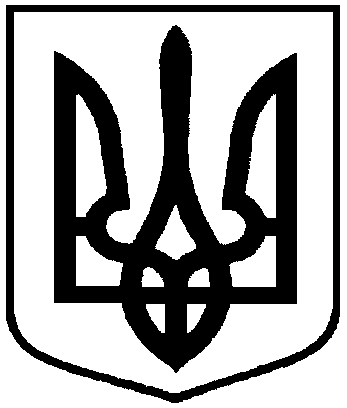 Про відмову у наданні дозволу на розроблення проекту землеустрою щодо відведення земельної ділянки у власність Сіроштану Олексію Олександровичу за адресою: м. Суми, вул. Рубіжна, орієнтовною площею 0,1000 га